EVENT (Team size)Jackets           (1 per team member)Shirts(2 per team member)TravelAccommodationPins and Pin Cards                    Please note:  this is the last year for pins/cardsGeneral Assistance from NWTCAMixed (4)NWTCANWTCAProvided by Curling Canada Curling Canada 67%; Team 33% of costsNWTCA              (65 of each)$500 Travelers (4)Provided by Curling Canada Provided by Curling Canada Provided by Curling Canada Provided by Curling Canada NWTCA              (65 of each)$500 Juniors U21          (4 plus coach)NWTCANWTCAProvided by Curling Canada Curling Canada 67%; Team 33% of costsNWTCA              (75 of each)$500 Juniors U18          (4 plus coach)NWTCANWTCAProvided by Curling Canada Curling Canada 67%; Team 33% of costsNWTCA              (75 of each)$500 Womens (5)Provided by Curling CanadaProvided by Curling CanadaProvided by Curling CanadaProvided by Curling Canada NWTCA              (65 of each)n/a                  (Curling Canada provides athlete assistance funding based on final team result)Mixed Doubles       (2)NWTCANWTCATeam responsible for all costsTeam responsible for all costsNWTCA              (35 of each)$1,000 Masters (4)NWTCANWTCATeam responsible for all costsTeam responsible for all costsNWTCA              (65 of each)$2,000 Mens (5)Provided by Curling CanadaProvided by Curling CanadaProvided by Curling Canada Provided by Curling Canada NWTCA              (65 of each)n/a                     (Curling Canada provides athlete assistance funding based on final team result)Seniors (4)NWTCANWTCAProvided by Curling Canada Curling Canada 67%; Team 33% of costsNWTCA              (65 of each)$500 Canada Winter Games (4 plus coach)NWTCANWTCATeam NT (through Sport North)Team NT (through Sport North)NWTCA             (75 of each)NWTCA provides training fundingCurling Club (4)NWTCANWTCAProvided by Curling Canada Curling Canada 67%; Team 33% of costsNo pins or pin cards starting 19-20 season$500Revised January 2019* Please note that players not requiring new jackets or shirts (these items must still match the current NWTCA uniform), will be reimbursed at a rate of $50 per jacket and $25 per shirt* Please note that players not requiring new jackets or shirts (these items must still match the current NWTCA uniform), will be reimbursed at a rate of $50 per jacket and $25 per shirt* Please note that players not requiring new jackets or shirts (these items must still match the current NWTCA uniform), will be reimbursed at a rate of $50 per jacket and $25 per shirt* Please note that players not requiring new jackets or shirts (these items must still match the current NWTCA uniform), will be reimbursed at a rate of $50 per jacket and $25 per shirt* Please note that players not requiring new jackets or shirts (these items must still match the current NWTCA uniform), will be reimbursed at a rate of $50 per jacket and $25 per shirt* Please note that players not requiring new jackets or shirts (these items must still match the current NWTCA uniform), will be reimbursed at a rate of $50 per jacket and $25 per shirt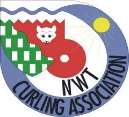 